
2021–2022 School Year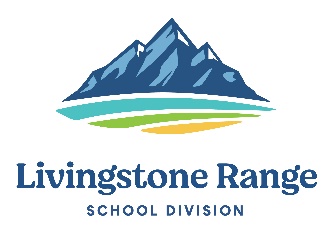 Division Office, Fort MacleodORGANIZATIONAL BOARD MEETINGDate: October 26, 2021  	                 						                           Time:  1:00 pmVenue: GR Davis Administrative Building, Fort Macleod, AB, Division OfficeTrustees: Lori Hodges, Lacey Poytress, Brad Toone, Greg Long, Clara Yagos, Carla Gimber and Joscelyn StangowitzSenior Admin: Darryl Seguin, Richard Feller, Chad Kuzyk and Jeff PerryCall to Order1:00-1:01  	A.	Call to Order 	    			                                                                                  Chair1:01-1:02	A.1	Acknowledgement of Land			                                                                         L. Poytress1:02-1:05	A.2	O’ CanadaOath of Office 1:05- 1:15	B.	Oath of Office							         		              J. Perry		Section 75 of the Education Act states that every trustee shall take and subscribe to the official oath prescribed by the Oaths of Office Act before commencing their trustee’s duties and deposit the oath with the secretary of the Board. Jeff Perry, Associate Superintendent of Business Services will have all Trustees take the Oath of Office and complete the Disclosure of Information.Emergent Changes to the Agenda1:15-1:17	C.  	Emergent Changes to the Agenda		                                                                                  Chair		Recommendation:That the October 26, 2021 Organizational Board Meeting Agenda be approved by the Board of Trustees as (presented or amended)				                              Moved by: ___________________	Declaration of Conflict of Interest1:17-1:20	 D.  	Declaration of Conflict of Interest			                                                                      Chair		Recommendation:That the Board of Trustees declare if they have any conflicts of interest relating to agenda items from the October 26, 2021 Organizational Board Meeting and if so should declare them.Superintendent Comments 1:20- 1:25	E.	Superintendent Comments				               		         D. Seguin		Darryl Seguin, Superintendent will address the Board of Trustees.Appointment of Ballot Counters 1:25- 1:30	F.	Appointment of Ballot Counters				                                                    J. Perry		That the Board of Trustees appoint ____________  and  ________________ as Ballot Counters.Moved by:  _____________________Election of Officers 1:30-1:45	G.	Election of Officers	                      G.1 	Rules of Procedure for Elections								J. PerryJeff Perry, Associate Superintendent of Business Services will review the rules of procedure for the election of Chair and Vice-Chair.				                                           G.2	Election of Chair							                                       J. Perry	Jeff Perry, Associate Superintendent of Business Services will call three times for interested Trustees to put forward their name for the position of Chair.	Recommendation:	That the Board of Trustees move that nominations for position of Chair cease.Moved by:  _____________________	Time will be provided for each candidate to provide brief remarks.                       G.3	Election of Vice-Chair 						                                          Chair	The elected Chairperson will call three times for interested Trustees to put their name forward for the position of Vice-Chair.	Recommendation:	That the Board of Trustees move that nominations cease.Moved by:  _____________________	Time will be provided for each candidate to provide brief remarks.Appointment of Standing Committees & Board Representatives1:45-2:05	H.	Appointment of Standing Committees & Board Representatives    	    		    Chair		H.1	Appointment of Standing Committees			                              		   	All Trustees are appointed to the following four committees:		Superintendent Evaluation Committee		Board Self-Evaluation Committee		Planning Committee	      First Nation Metis, Inuit & LRSD Liaison Committee 	Regional School Council 	All Trustees are members of Regional School Council and one Trustee will assume the role of the Chairperson, and one the role of Vice-Chairperson.	Recommendation:	That the Board of Trustees approve of Trustee ______________ assuming the role of Chairperson, and Trustee ______________ assuming the role of Vice-Chairperson of Regional School Council.                          Moved by:  _____________________	Livingstone Leaders	All Trustees are members of Livingstone Leaders and one Trustee will assume the role of the primary facilitator, and one the role of vice-facilitator.	Recommendation:	That the Board of Trustees approve of Trustee ______________ assuming the role of primary facilitator and Trustee ____________________ assuming role of vice-facilitator of Livingstone Leaders.                          Moved by:  _____________________	Labour Relations Committee	The Board of Trustees will appoint three trustees to the ATA Negotiations Committee. One Trustee will assume the role of the Chairperson.	Should the Province request a representative of the Board to be part of Provincial Negotiations, one of the three committee members will be appointed.	Recommendations:	That the Board of Trustees approve of Trustee ___________ assuming the role of Chairperson, and Trustee(s)______________ and _____________  as members of the Labour Relations Committee.                          Moved by:  _____________________	That the Board of Trustees appoint Trustee ___________________ as the representative of the Board should the Province request one to be part of Provincial Negotiations.Moved by:  _____________________	Audit Committee  	The Audit Committee consists of three Trustees and two public members.	The Board of Trustees will appoint three trustees to the Audit Committee. One Trustee will assume the role of Chairperson.	Recommendation:	That the Board of Trustees approve of Trustee ___________ assuming the role of Chairperson, and Trustee(s)______________ and _____________  as members of the Audit Committee.                              Moved by:  _____________________	Appeals Committee	The Board of Trustees will appoint three trustees to the Appeals Committee with all other trustees as alternate members. One Trustee will assume the role of Chairperson.	Recommendation:	That the Board of Trustees approve of Trustee ___________ assuming the role of Chairperson, and Trustee(s)______________ and _____________  as members of the Appeals Committee.                          Moved by:  _____________________	Discipline Committee	The Board of Trustees will appoint three trustees to the Discipline Committee with all board members as alternates. One Trustee will assume the role of Chairperson.	Recommendation:	That the Board of Trustees approve of Trustee ______________assuming the role of Chairperson, and Trustee(s)______________ and ______________ as members of the Discipline Committee.                          Moved by:  _____________________	Awards & Recognition Committee	The Board will appoint two trustees to form the Awards Committee with all Board Members as alternates. One Trustee will assume the role of Chairperson.	Recommendation:  	That the Board of Trustees approve Trustee ____________ assuming the role of Chairperson and Trustee ______________as member of the Awards & Recognition Committee.					                          Moved by:  _____________________                       	Professional Learning Committee	The Board of Trustees will appoint two trustees to the Professional Learning Committee. One Trustee will assume the role of Chairperson.	Recommendation:  	That the Board of Trustees approve Trustee ____________ assuming the role of Chairperson and Trustee ______________as member of the Professional Learning Committee.					                          Moved by:  _____________________	Policy Review Committee	The Board of Trustees will appoint three trustees to the Policy Review Committee. One Trustee will assume the role of Chairperson.	Recommendation:	That the Board of Trustees approve Trustee ____________ assuming the role of Chairperson and Trustee(s) ______________ and ______________ as members of the Policy Review Committee.					                          Moved by:  _____________________                  	ATA Executive / LRSD Liaison Committee	The Board of Trustees will appoint the two members to the ATA Executive / LRSD Liaison Committee. One Trustee will assume the role of Chairperson.	Recommendation:  	That the Board of Trustees approve Trustee ___________ assuming the role of Chairperson and Trustee _____________ as member of the ATA Executive / LRSD Trustee Liaison Committee.					                          Moved by:  _____________________	Advocacy Committee	The Board of Trustees will appoint two trustees to the Advocacy Committee. One Trustee will assume the role of Chairperson.	Recommendation:	That the Board of Trustees approve Trustee ____________ assuming the role of Chairperson and Trustee ______________ as member of the Advocacy Committee.					                          Moved by:  _____________________                  	Emergency Response Committee	The Board of Trustees will appoint two trustees to the Emergency Response Committee. One Trustee will assume the role of Chairperson.	Recommendation:	That the Board of Trustees approve Trustee ____________ assuming the role of Chairperson and Trustee ______________ as member of the Emergency Response Committee.					                          Moved by:  _____________________                      	H.2  	Appointment of Other Representation					                             Chair	ASBA Zone 6 Representative	The Board of Trustees will appoint the ASBA Zone 6 Representative and one Trustee as alternate.	Recommendation:  	That the Board of Trustees appoint Trustee ____________ as the ASBA Zone 6 Representative and Trustee  ______________as the alternate.					                          Moved by:  _____________________	Alberta Southwest Regional Alliance 	The Alberta Southwest Regional Alliance consists of all trustees. Trustees within the LRSD Ward, of the held meetings, will attend.	LRSD Wisdom & Guidance Council 	The Board of Trustees will appoint one trustee to the LRSD Wisdom & Guidance Council and one Trustee as alternate.	Recommendation:	That the Board of Trustees appoint Trustee ___________ as representative of the LRSD Wisdom & Guidance Council and Trustee _____________as the alternate.                          Moved by:  _____________________	Discussion on possible other Committee Board Representation.Board Meeting Dates2:05-2:15	I.	Board Meeting Dates					   		                              Chair	I.1	Regular Board Meetings	The proposed Regular Board meeting dates are as follows commencing at 9:00 am:	Tuesday, November 16, 2021	Tuesday, December 14, 2021	Tuesday, January 18, 2022	Tuesday, February 15, 2022	Tuesday, March 15, 2022	Tuesday, April 26, 2022	Tuesday, May 17, 2022	Tuesday, June 21, 2022	Recommendation:  	That the Board of Trustees approve the Board Meeting Dates (as presented or amended).Moved by:  ________________________________	I.2	Committee of the Whole		The proposed Committee of the Whole meeting dates are as follows commencing at 9:00 am (unless otherwise specified):		Tuesday, November 23, 2021		Tuesday, December 14, 2021 – 1:00 pm – after Regular Board Meeting		Tuesday, January 11, 2022		Tuesday, February 8, 2022		Tuesday, March 29, 2022		Tuesday, April 12, 2022		Tuesday, May 24, 2022		Tuesday, June 14, 2022	Recommendation:  	That the Board of Trustees approve the Meeting of the Whole Dates (as presented or amended).Moved by:  ________________________________Trustee Remuneration2:15-2:30	J.  	Trustee Remuneration	J.1      Trustee Remuneration                                            (enclosure J.1)                                              B. Toone		Brad Toone, Chair of the Audit Committee will bring forward the Trustee Remuneration recommendation from the Audit Committee.  On December 15, 2020 the Board of Trustees by Board Motion assigned all the roles and responsibilities of the Remuneration Committee over to the Audit committee.  On July 16, 2021 The Audit Committee met and reviewed the following remuneration information: Current remuneration as per Board Policy 8, Trustee Remuneration results from the previous 5 years for 12 southern School Divisions including LRSD, last 3 years of LRSD Trustee remuneration compared to the current Government of Alberta Committee Rates. 	Recommendation:  That the Board of Trustees accept the recommendation from the Audit Committee on Trustee Remuneration and divisional technology provided as presented.  This would include revising the monthly remuneration as presented, use of the AB Government Provincial Committee Meeting Remuneration per diem rates with the addition of a 2 hour and over 8 hour meeting rate as presented.Moved by:  ________________________________Destruction of Ballots2:30-2:35	K.	Destruction of Ballots						                                         J. Perry	Recommendation:  	That the Board of Trustees approve the ballots be destroyed.Moved by:  ________________________________Adjournment2:35	L.	Adjournment								                             Chair	Recommendation:  		That the Board of Trustees vote in favour of the meeting being adjourned.Moved by:  ____________________  at  __________ hoursMissionLivingstone Range School Division inspires excellence through meaningful relationships, innovation, and collaboration.VisionEvery student, every day.Core ValuesStudent-Centered • Leadership • Integrity • Wellness • Place-Based